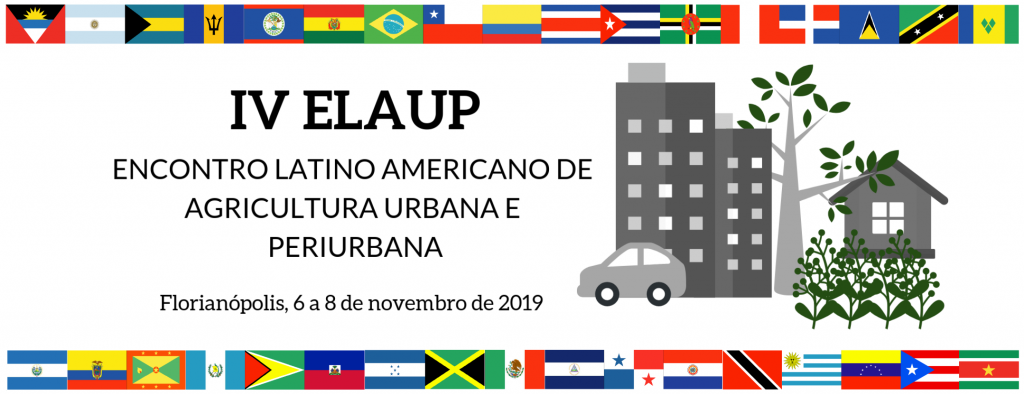 O IV ELAUP receberá professores, pesquisadores e gestores públicos e de projetos na América Latina e no Caribe para apresentarem suas pesquisas, as experiências em andamento e discutirem os aportes teóricos e metodológicos provenientes das ciências sociais, econômicas e ambientais. Esta edição do Encontro é promovida pelo Projeto “Políticas públicas, mercados institucionais e agricultura urbana/periurbana”, apoiado pela CAPES e que congrega equipes de três instituições: UNESP/Presidente Prudente, UFRN e UFSC. A equipe de docentes e discentes do LabRural – Laboratório de Estudos do Espaço Rural da UFSC – é a responsável pela organização local. Os resultados esperados são o fortalecimento das redes de pesquisa na América Latina e a produção de novos estudos que aprofundem o debate sobre as relações entre os usos agrícolas e o planejamento e ordenamento das áreas urbanas e periurbanas.